【お申し込み方法】①氏名　②所属　③連絡先住所・電話番号・メールアドレス　④情報交換会（会費500円当日徴収）　の参加または不参加　をご記入の上、FAX　または　メール　にてお申し込みください。畿央大学教育学研究科フォーラム係FAX　0745-54-1600メール　uketsuke_at_kio.ac.jp（参加者）　※ご記入いただいた個人情報は、本フォーラムの運営に関することのみに使用します。　※情報交換会はささやかではございますが軽食とアルコールを用意しております。　　事前申し込み制で当日に会費500円を徴収いたします。　　会場の都合により先着１００名様とさせていただきます。　　人数が多数によりご参加いただけない場合のみご連絡いたします。ご了承ください。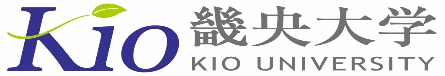 問い合わせ先                                                〒635-0832 奈良県北葛城郡広陵町馬見中4－2－2畿央大学　総務部　教育学研究科フォーラム係電話：0745-54-1602 　　FAX：0745-54-1600　　 E-mail：soumu_at_kio.ac.jp　　　　　　　　　　　　　　　　　　　　　　　　　　_at_の部分を@にして送信下さい（代表者）_at_の部分を@にして送信下さいふりがな情報交換会情報交換会情報交換会所属役職氏　名参　加不参加参　加不参加参　加不参加所属役職連絡先住　所〒〒〒〒〒TEL連絡先住　所〒〒〒〒〒E-mailふりがな情報交換会所属役職氏　名参　加不参加所属役職ふりがな情報交換会所属役職氏　名参　加不参加所属役職ふりがな情報交換会所属役職氏　名参　加不参加所属役職